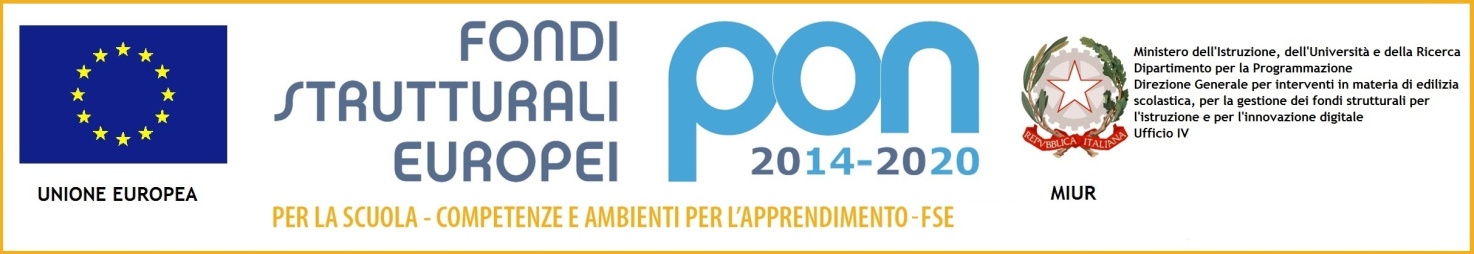 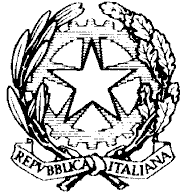 Ministero dell'Istruzione, dell'Università e della RicercaUFFICIO SCOLASTICO REGIONALE PER IL LAZIOLiceo Scientifico TALETEVia Gabriele Camozzi, 2 - 00195 ROMA (RM)Codice Fiscale: 97021010588 Codice Meccanografico: RMPS48000TEmail: rmps48000t@istruzione.it pec: rmps48000t@pec.istruzione.itwww.liceotalete.edu.it       CUU: UFD26URoma, 14/09/2020	Ai Genitori degli alunni delle classi prime     Ai Genitori degli alunni nuovi iscrittiCIRCOLARE N. 15Oggetto: Credenziali  Registro ElettronicoPer generare le credenziali per accedere al Registro Elettronico, occorre seguire le indicazioni qui di seguito riportate:Collegarsi al sito https://www.liceotalete.it;sul lato destro cliccare su RE FAMIGLIE;nel campo Codice Utente inserire l’e-mail indicata al momento dell’iscrizione  e cliccare su “Password dimenticata?”Le credenziali verranno inviate all’indirizzo mail specificato.Insieme alle credenziali (username e password) verrà generato il PIN,  da utilizzare per giustificare assenze e ritardi.Ottenute le credenziali,  il genitore dovrà consegnare alla segreteria didattica (o inviare tramite mail all’indirizzo: rmps48000t@istruzione.it ) l’allegata dichiarazione di impegno sull’uso corretto ed esclusivo delle credenziali informatiche.Si ricorda che è possibile accedere al Registro Elettronico anche scaricando la nuova App Family, l’applicazione che permette di utilizzare tutte le principali funzioni del RE usando uno smartphone.Gli studenti maggiorenni ritireranno personalmente le credenziali (su appuntamento).I documenti giustificativi dell’assenza o del ritardo (es. certificati medici, attività di orientamento, ..) dovranno essere consegnati al docente al momento del rientro a scuola.E’ necessario che i genitori conservino separatamente le credenziali di accesso (CODICE UTENTE e PASSWORD) e il PIN, in quanto le prime consentono l’accesso al registro elettronico nella sezione che contiene le informazioni relative agli studenti, il PIN invece costituisce a tutti gli effetti la firma elettronica di chi esercita la patria potestà e permette di compiere le procedure di giustificazione.Si raccomanda pertanto di custodire il PIN con la massima  attenzione.Per gli utenti già  in possesso delle credenziali di accesso (fratelli/sorelle frequentanti), si precisa che la password già modificata dall’utente è da considerarsi valida anche quest’anno.  ISTRUZIONI GIUSTIFICAZIONI ON LINEDi seguito, si riporta la procedura per giustificare le assenze on line:Entrare nel registro elettronico - sul sito del liceo Talete – usando CODICE UTENTE  e PASSWORD già in possesso dei genitori;Cliccare su “Assenze”;Le assenze da giustificare sono quelle che nella colonna “Giustificazione” hanno un riquadro  ;Per giustificare l’assenza, cliccare sul riquadro  fino alla comparsa del segno di spunta;Per salvare la giustificazione, cliccare sul dischetto in alto a destra;Apparirà un riquadro con la richiesta di inserimento del PIN, inserire il PIN e premere ok;A questo punto l’assenza è giustificata.  						       Il Dirigente Scolastico		       			                   Prof. Alberto Cataneo		                    		              (Firma autografa sostituita a mezzo  stampa                                                                                      ai sensi dell’art. 3 comma 2 del d.lgs. n.39/1993)